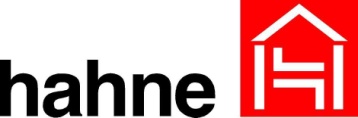 LEISTUNGSVERZEICHNISHADALAN® VS 12E Rutschhemmend R10Rutschhemmung R10VorbemerkungDieses Musterleistungsverzeichnis erhebt keinen Anspruch auf Vollständigkeit. Bei der Kostenkalkulation hat der Verwender des Musterleistungsverzeichnisses objektbezogene Gegebenheiten und ggf. nicht aufgeführte Nebenarbeiten zu berücksichtigen. Haftungsansprüche gegenüber dem Verfasser oder dem Hersteller bestehen nicht und können nicht geltend gemacht werden.Bezugsquelle und technische Beratung unter:Heinrich Hahne GmbH & Co KG, Heinrich-Hahne-Weg 11, 45711 Datteln, Tel. 02363/566322, info@hahne-bautenschutz.deFolgende Technische Merkblätter sind zu beachten:HADALAN® VS 12E HADALAN® V31 13E HADALAN® KG 57DD Quartz0103 57MPos.MengeBeschreibungEP/€GP/€1.1.1pschBaustelle einrichtenBaustelle einrichten, An- und Abfuhr aller benötigten Materialien, Geräte und Maschinen. Räumen der Baustelle und Wiederherstellung aller benutzten Flächen in den ursprünglichen Zustand einschließlich notwendiger Zwischenreinigung1.1.2pschAbklebearbeitenZum Schutz vor Verschmutzungen sind betroffene Bereiche oder Gegenstände durch geeignete Klebebänder, Folien, etc. zu schützen1.1.3m²UntergrunduntersuchungZur Untersuchung sind unter anderem durchzuführenVisuell, auf Verschmutzungen, verbundmindernde Schichten, Absanden und Risse. Der Untergrund muss saugfähig sein.Abklopfen auf Hohlstellen und GefügelockerungMessen der Druck- und Haftzugfestigkeit         mind. 1,5 N/mm²Messen des Feuchtigkeitsgehalts(die Feuchtigkeit muss < 4% sein.Zusätzliche Arbeiten, wie z.B. das Ausbessern von Fehl- und Schadstellen, beschädigte kanten, das Verfüllen von Rissen im Untergrund oder das Arbeiten unter schweren Bedingungen (Hindernisse, Nachtarbeit, etc.) sind vor Beginn der Arbeiten durch das ausführende Unternehmen vor Ort zu beurteilen und ggf. in das Angebot mit Aufzunehmen1.1.4*Bedarf*m²Vorbehandlung SchleifenUntergrundvorbehandlung auf vorhandenen Bodenflächen durch Schleifen mittels Tellerschleifmaschine mit geeignetem Schleifwerkzeug (z.B. Korund- und/oder Diamantschleifmittel)1.1.5*Bedarf*m²Vorbehandlung KugelstrahlenUntergrundvorbehandlung auf vorhandenen Bodenflächen durch Kugelstrahlen vorbereitenPos.MengeBeschreibungEP/€GP/€1.1.6m²Vorbehandlung SäubernDer Untergrund ist mittels Industriestaubsauger staubfrei herzustellen. Der Untergrund muss nach der Untergrund-vorbehandlung die geforderten Werte aus den technischen Unterlagen des nachfolgenden Beschichtungssystem auf-weisen und zur Beschichtung geeignet sein1.1.7m²Grundierung der BodenflächenAuf den vorbereiteten Untergrund HADALAN® EPUni 12E mittels Gummiwischer verteilen und mit Kurzflorrolle in den Untergrund einarbeitenVerbrauch:HADALAN® EPUni 12E:   0,3 kg/m²1.1.8m²Versiegelung mit Kunststoffgranulat RutschhemmendVersiegeln der vorbereiteten Flächen nach klebfreiem Erhärten der vorangegangenen Grundierschicht, jedoch innerhalb eines Streichabstandes von max. 48 Std. mit HADALAN® VS 12E, einem 2-komp. lösemittelfreiem Epoxidharz. Das Material wird in geeigneter Weise mittels Epoxirolle aufgetragen. Der Auftrag der zweiten Schicht erfolgt, unter Zugabe des Materials HADALAN® KG 57DD, nach klebfreiem erhärten der 1. Schicht.Verbrauch:HADALAN® VS 12E:   0,45 kg/m² (1. Anstrich)HADALAN® VS 12E + 3 Gew.% HADALAN® KG 57DD:   0,25 kg/m² (2. Anstrich)Verbrauch:HADALAN® VS 12E:   0,45 kg/m² (1. Anstrich)HADALAN® VS 12E + 3 Gew.% HADALAN® KG 57DD:   0,23 kg/m² (2. Anstrich)1.1.9*Alternativ*Versiegelung mit Quarzsandeinstreuung RutschhemmendVersiegeln der vorbereiteten Flächen nach klebfreiem Erhärten der vorangegangenen Grundierschicht, jedoch innerhalb eines Streichabstandes von max. 48 Std. mit HADALAN® VS 12E, einem 2-komp. lösemittelfreiem Epoxidharz. Das Material wird in geeigneter Weise mittels Epoxirolle aufgetragen. In die erste Lage (Klebschicht) wird das Quarzsand eingeworfen und nach erhärten der 1. Lage wird der überschüssige Quarzsand abgekehrt und abgesaugt. Danach wird die Fläche mit HADALAN® VS 12E noch einmal im Kreuzgang hergestellt.Verbrauch:HADALAN® VS 12E:   0,5 kg/m² (1. Anstrich)Quartz0103 57M:   2,5 kg/m² (1. Anstrich)HADALAN® VS 12E:   0,4 kg/m² (2. Anstrich) 